Міністерство освіти і науки УкраїниНіжинський державний університет імені Миколи Гоголя Факультет психології та соціальної роботиКафедра педагогіки, початкової освіти та освітнього менеджментуІНФОРМАЦІЙНИЙ ЛИСТ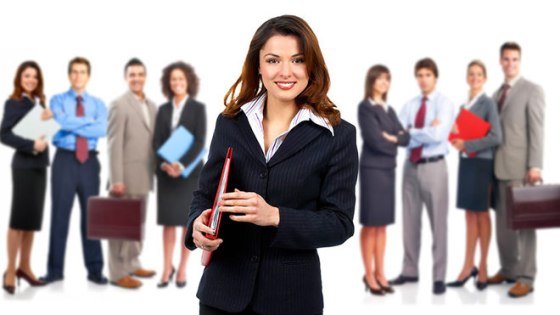 Кафедра педагогіки, початкової освіти та освітнього менеджментуНіжинського державного університету імені Миколи Гоголя запрошує студентів та магістрантів взяти участь у VІІ вузівській науково-практичній конференції«ПІДГОТОВКА КЕРІВНИКА ЗАКЛАДУ ОСВІТИ:РЕАЛІЇ СЬОГОДЕННЯ ТА ПЕРСПЕКТИВИ»,яка відбудеться 16 лютого 2022 рокуУмови участі у конференції:До	15 лютого 2022 року	надіслати	на	електронну	адресу	оргкомітету: NovgorodskaYG04@gmail.com з поміткою «Студентська конференція»:а) заявку на участь у роботі конференції ( Додаток 1) б) тези (3-5 повні сторінки)Заявку та тези надсилати двома word doc файлами, що прикріплені до одного листа. Назви файлів відповідають прізвищу та імені першого автора (наприклад, Сидоренко_заявка, Сидоренко_тези).Тези конференції будуть надруковані безкоштовно у збірнику праць молодих науковців «Педагогічний альманах». Вимоги до оформлення матеріалів у Додатку 2.Контактна інформація:За додатковими довідками з питань, що можуть виникати в учасників, просимо звертатись за телефоном:(097) 800-76-10 Новгородська Юлія Григорівна, доцент кафедри педагогіки, початкової освіти та освітнього менеджментуПеревага надається листуванню електронною поштою.Додаток 1ЗАЯВКА І ВІДОМОСТІ ПРО УЧАСНИКАVІ вузівської науково-практичної конференції «ПІДГОТОВКА КЕРІВНИКА ЗАКЛАДУ ОСВІТИ: РЕАЛІЇ СЬОГОДЕННЯ ТА ПЕРСПЕКТИВИ»,яка відбудеться 16 лютого 2022 рокуДодаток 2ВИМОГИ ДО ОФОРМЛЕННЯ МАТЕРІАЛІВТези обсягом 3-5 повних сторінок мають бути відредаговані та відкоректовані у такому оформленні:назва статті (великими літерами жирним шрифтом, відцентрована);праворуч у верхньому куті сторінки зазначити відомості про прізвище, ім’я та по батькові автора; наступний рядок – назва вузу та міста; наступний рядок – науковий керівник (науковий ступінь, вчене звання, ПІБ повністю);через рядок подається основний текст: шрифт Times New Roman, розмір 14 кеглів, без переносів, міжрядковий інтервал 1, абзацний відступ – 1 см; всі поля по 2 см;посилання в тексті подавати у квадратних дужках із зазначенням порядкового номера джерела та сторінки, наприклад: [5, с.87], де 5 – номер джерела за списком літератури, с.87 – сторінка. Посилання на декілька джерел   одночасно подаються таким чином: [3; 5; 7] або [3, с.145; 5, с.25; 7, с.348]через рядок після основного тексту подається бібліографічний список в алфавітному порядку під заголовком: Література оформлюється згідно з Національним стандартом України ДСТУ 8302:2015 «Інформація та документація. Бібліографічне посилання. Загальні положення та правила складання».Матеріали     тез     повинні      бути      ретельно      відредаговані      авторами.Відповідальність за зміст та оформлення матеріалів несе автор.ЗАПРОШУЄМО ДО СПІВПРАЦІ!З повагою, організаційний комітет.1.Прізвище, ім’я, по-батькові2.Місто3.ЗВО4.Курс, спеціальність5.Науковий керівник6.Вчене звання і посада науковогокерівника7.Телефон8.E-mail9.Тема доповіді